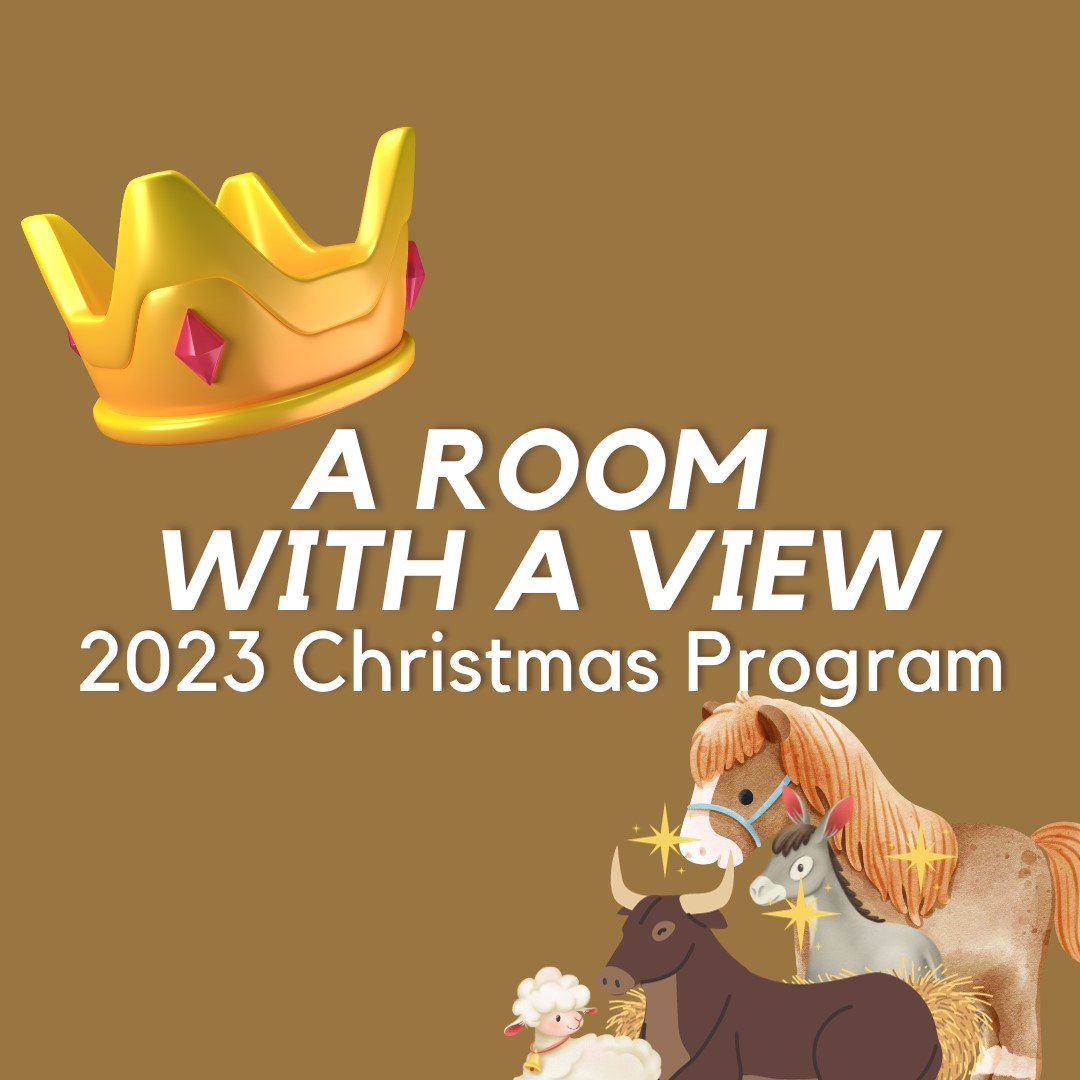 2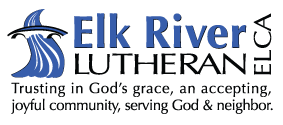 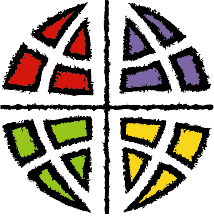 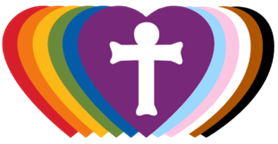 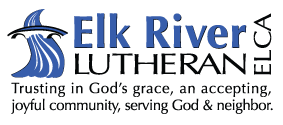 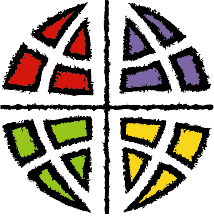 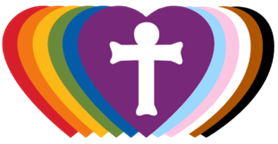 WELCOME to Elk River Lutheran ChurchWelcome to Elk River Lutheran Church! Whether you are joining us in-person or online, we’re glad you’re here. Elk River Lutheran Church is a forward-thinking congregation made up of people of all ages. We are a pretty new church (formed in 2009), located in a remodeled bank building on the Mississippi River in downtown Elk River. Our mission is: Trusting in God’s grace, an accepting, joyful community, serving God and neighbor.  We are a congregation of the Evangelical Lutheran Church in America (ELCA) and celebrate the work we’re able to do together as a denomination (to learn more about the ELCA visit www.elca.org).  We welcome all people and as a Reconciling in Christ (RIC) congregation that welcome extends to the LGBTQ+ community.Please fill out the enclosed Connection Form slip and drop it in an offering plate to receive more information about Elk River Lutheran or share prayer concerns.Things to know for the service today:Bathrooms, complete with changing tables for little ones, are located in the Fellowship Hall in the corner opposite of the main entrance. We welcome kids with their wiggles and noises in worship. We are also aware that as a parent, time away from wiggles and noises can be a blessing too. You will find our staffed nursery (For children 5 and under) by the entrance in the far corner of the fellowship hall.We hope and pray you have a wonderful worship experience here today. To learn more about the many opportunities to participate and volunteer with the ministries of ERLC, visit our website: https://www.elkriverlutheran.orgWorship VolunteersIf you would like to serve, Great! Please contact Taylor Quinn so we can get you filled in.  If you cannot volunteer for the upcoming Sunday, please contact Taylor @ taylor@elkriverlutheran.orgOrder of WorshipLIGHTING OF THE Third ADVENT CANDLEFor the Children’s Christmas ProgramThis story has been told so many ways,by Matthew and Luke, by children and choirs,with flubs and forgotten lines that amplifywhat is gorgeous and uncontainableabout God getting so close to our mortality,to our trying and failing and trying some more.There is room in the story for big yawns,for the patina of musty costume accessoriesand little ones singing so softly you can onlyhear the choir director and a pin drop.Watch Mary sneer at Joseph and wonderabout everything we cannot know for sure.Give thanks for their bodies learningto hold the story, to know that love is here.
Ordinary Blessings for the Christmas Season, by Meta Herrick Carlson, pg 19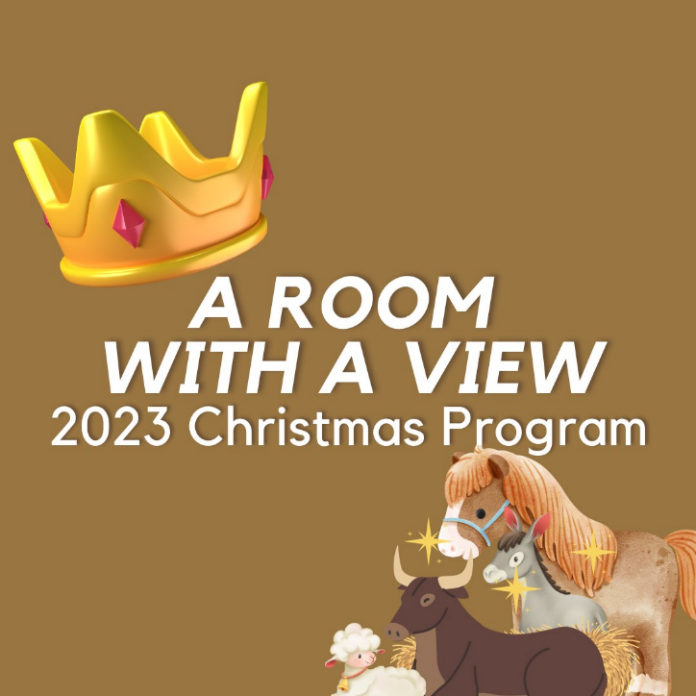 So grateful for these students and their families who helped make today happen:John BeiswingerCody Ethen Joel EthenHerbert LemireHelen LemireStanley MugaasEmmett PruchnikBrooke RavelingJade RavelingLibby Ethen - Sheba, the sheepLevi Ethen - Buford the cowCale Wornson-Stanley - Beau the cowElliot Pruchnik - Barney the cowPayton Brown - Mac the horseBrynlee Overbye - Mable the horseMattew Katzner - Manny the horseJackson Larson - Remmy the donkeyTeddy Mugaas - JosephNevaeh Katzner – MaryMelissa Macari-CoonThe BandAnd a special thank you to our student directors for all their help behind the scenes!  Thank you, Katherine Horner and Clara Johnson!Prayer RequestsPraise the Lord (joys and answered prayers):2023 Kids’ Christmas Program and all that participated#SundayFunday with our Festive SweatersIn SympathyFamily and Friends of Roger BentzFamily and Friends of Mary Nord, Dare Funeral Luncheon at ERLC on Monday, December 4thFamily and Friends of Ken ProvencherFamily and Friends of Diane JacobsonFor SupportJared Stevens, had a friend pass awayThose with mental health concerns and those who care for them.Health concernsSteve BucholzNorma Madsen, Cancer ScanDarrell Madsen, throat cancer treatmentGarnet Novotny - cancer treatmentsPat Kyro health concerns and recovery from surgeryKim Miller - cancer treatments (daughter of Tom and Marilyn Miller)Patty Sonneman, hospitalized and mass on brain. Aunt of Jenny StanleySara Anderson, Lorie Schulstad-Werk’s sisterJared Stevens Mom’s kneeJack BurrisElsie Provencher, back muscle spasmsTom Werk’s brother Al Werk, recovering from cancer Dale Ziner, Achilles tendon repairRobin Skeie, cousin of Diana Schansberg, in bad car accident and in ICUKrista Schrock: recovery from hip surgeryDonn GranrosCarol Sindelir, Val Nelson’s sisterLinda Retel, ongoing treatment for inoperable brain cancer (friend of Pauline Kuhn)Diane Harding, ALS diagnosisBrian HardingMary Wells, pancreatic cancerNancy NaigSteve Lindberg, on hospiceDiane McGrath, pancreatic cancerKen BucherKris West, daughter of Bob and Sue HagenDuane JerdeVolunteers still needed for December 13 and December 17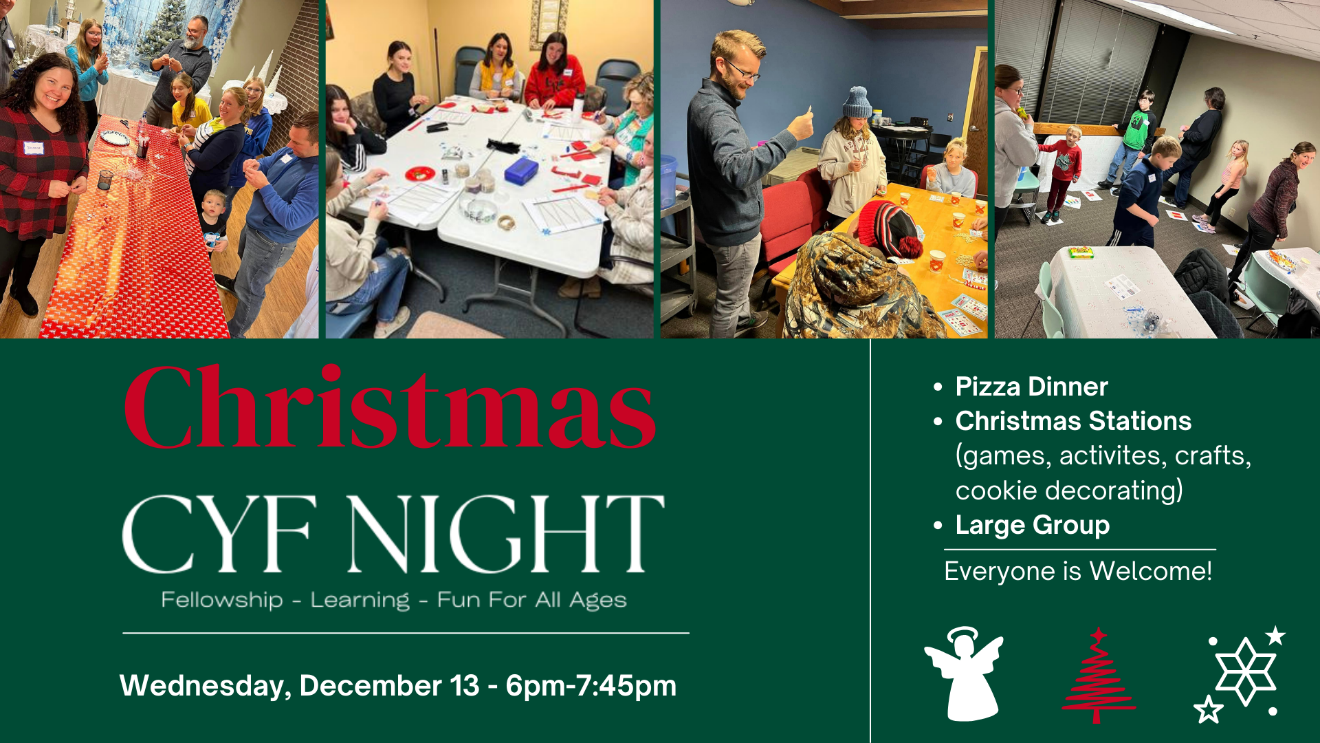 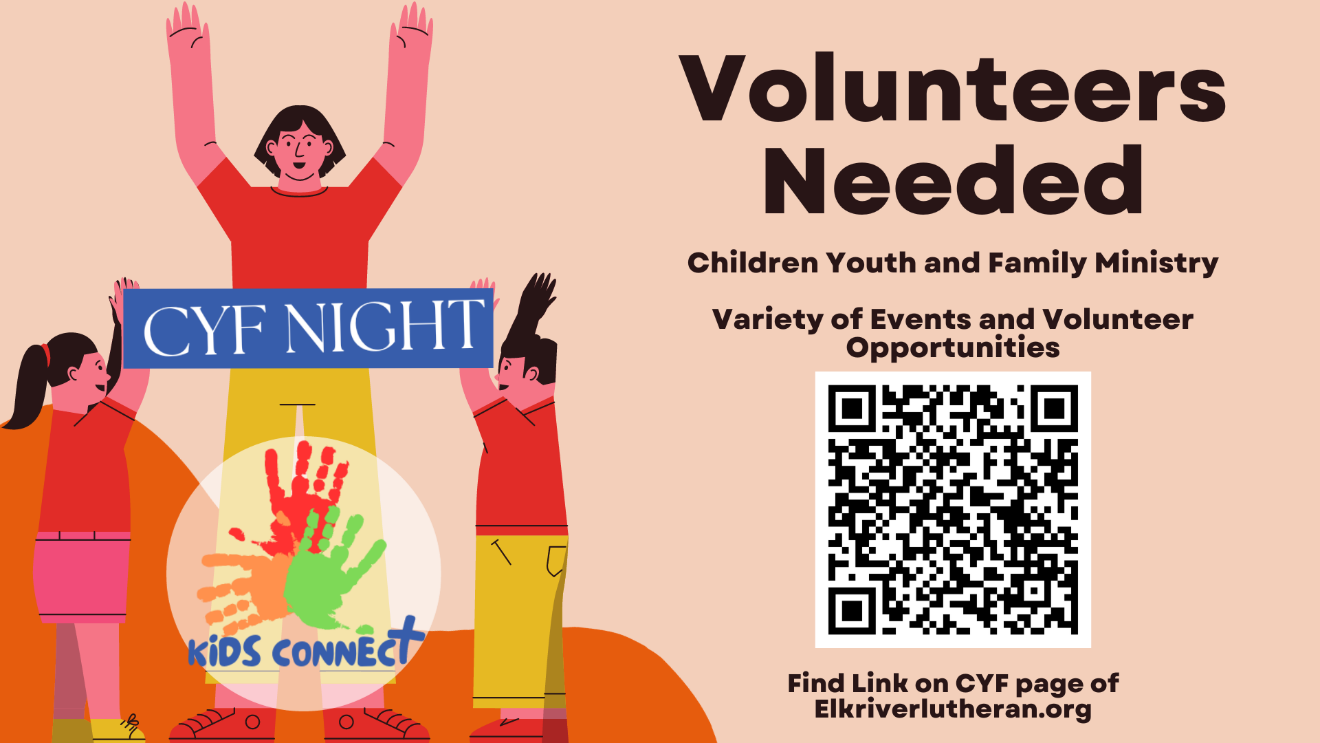 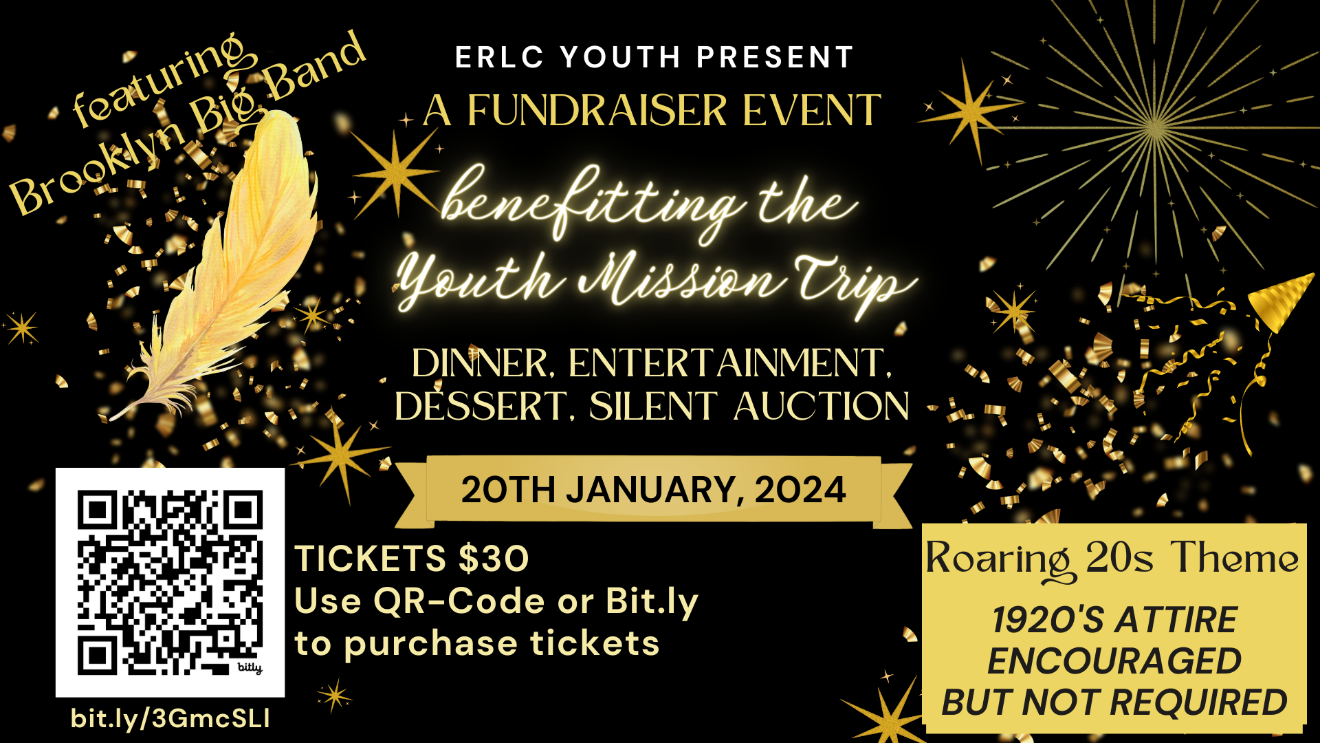 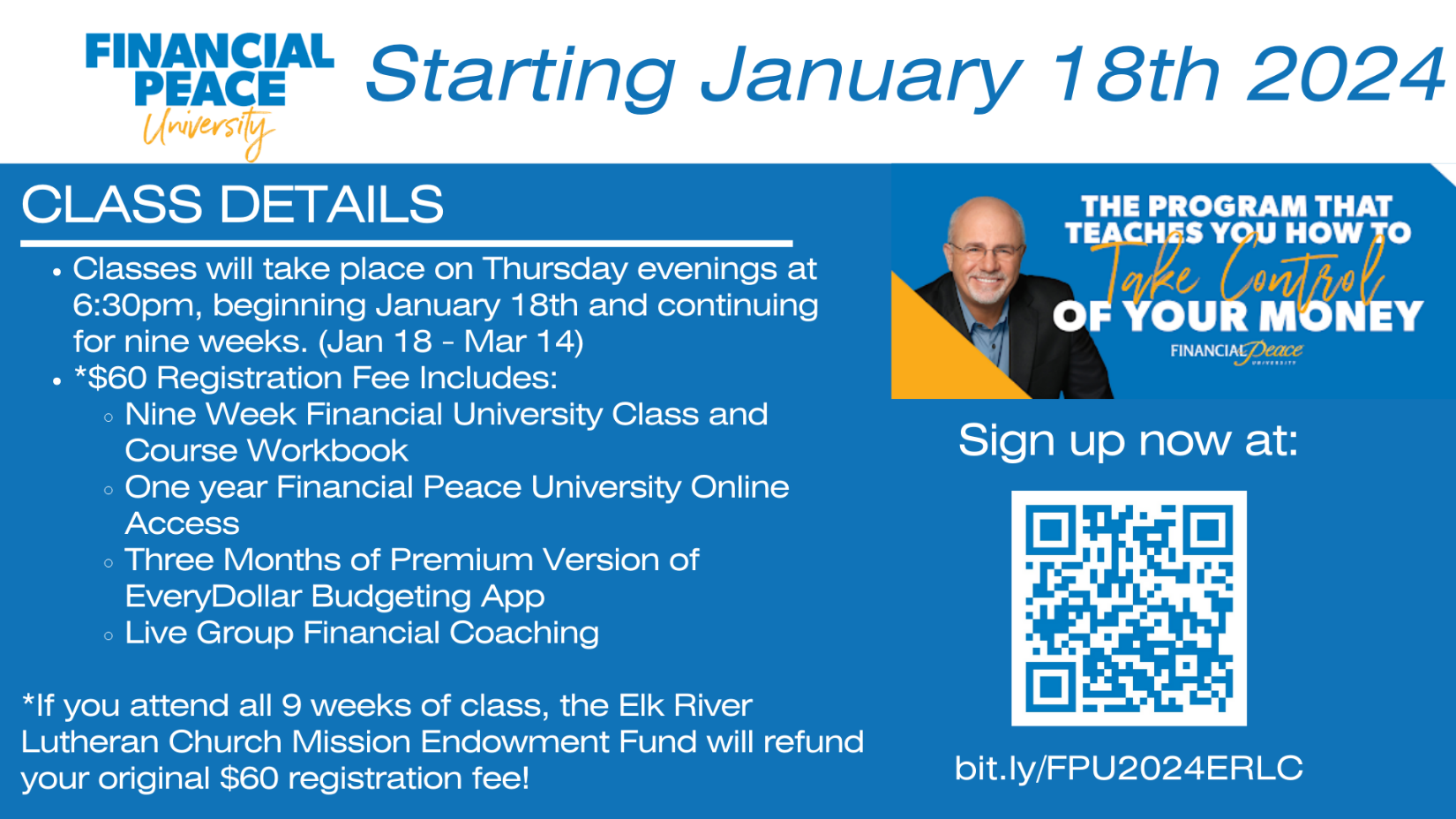 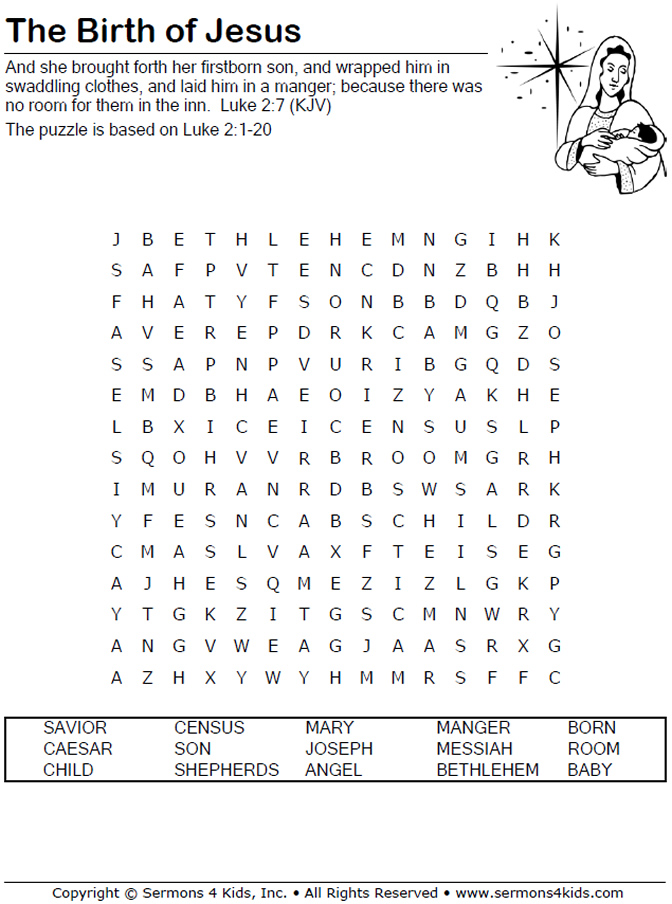 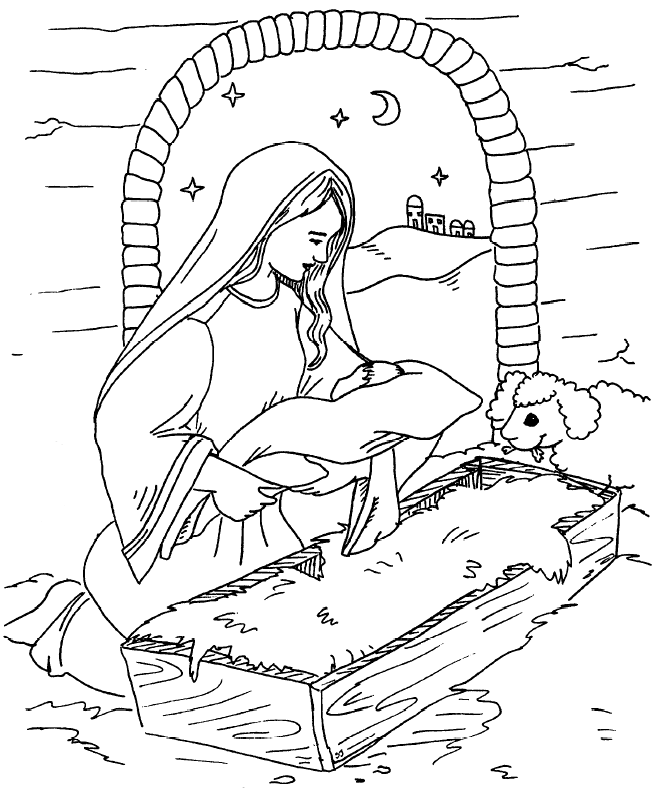 Week AheadSUNDAYKids Christmas ProgramFestive Sweater Sunday8:30am Traditional Worship  9:30am Fellowship Hour10:30am Contemporary Worship 1:00pm Instrumental Ensemble RehearsalMONDAY10:30am Caroling at Guardian Angels by the Lake6:00pm Worship Band RehearsalTUESDAY9:00am Quilting (Lower Level Quilting Room)10:00am Text Study – Optional Fellowship Time starting at 9:30am (Lower Level Community Room)6:00pm Riverside Ringers Rehearsal7:00pm AA Meeting (Community Room)WEDNESDAY6:00pm CYF Night7:00pm Blue Christmas Service of Solace and Comfort (Holy Trinity Episcopal Church) THURSDAY6:00pm Choir FRIDAY9:00am Women’s Coffee (Panera, Elk River)9:00am  Men’s Breakfast (Coborns, Elk River)SATURDAY8:00am Men’s Bible Study (Zoom Bible Study)NEXT SUNDAYHeritage Sunday8:30am Traditional Worship with Kids Connect9:30am Fellowship Hour10:30am Contemporary Worship with Kids Connect1:00pm Instrumental Ensemble RehearsalSmall GroupsStaff Pastor Nathan Mugaas763-242-8347 pastornathan@elkriverlutheran.orgPastor Anne Schaefer952-250-6974pastoranne@elkriverlutheran.orgLinda NielsenOffice Manager763-595-1216linda@elkriverlutheran.org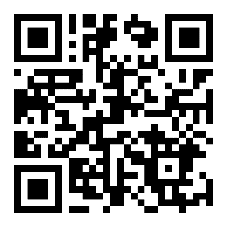 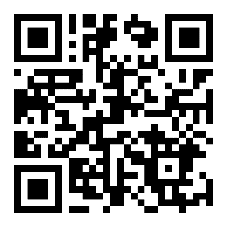 Taylor Quinn Director of Music Ministry & Worship816-519-2719 
taylor@elkriverlutheran.orgNick CampbellOnline Broadcast Specialistncdpv1@gmail.comLisa Griffin Staff Pianist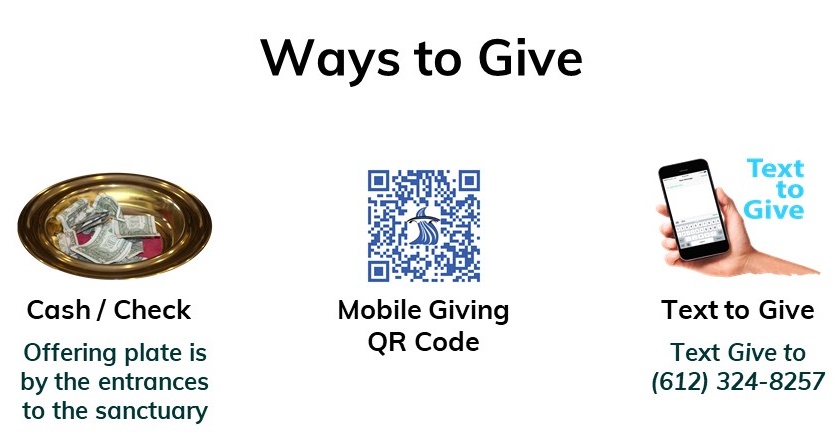 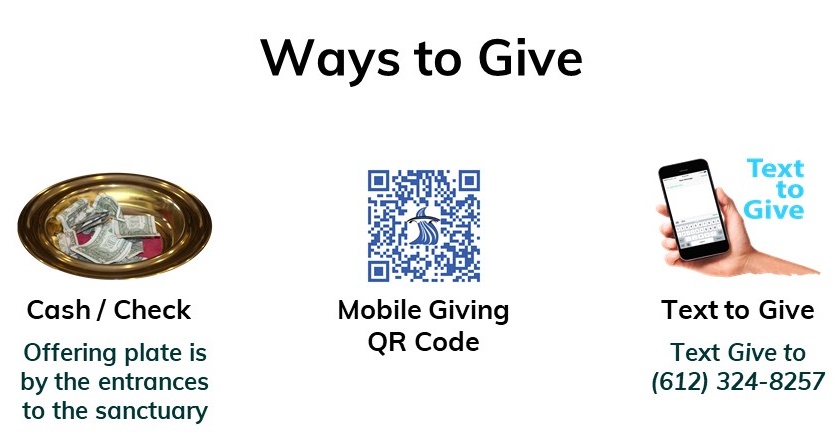 612-709-8882madeleinesmom@gmail.comBrian HardingCustodianLori Sundman Bookkeeper763-595-1216  ERLCBookkeeper@gmail.comNursery Attendants: Clara Anderson, Emma Anderson and Amy Brown Congregational CouncilPresident: 		David Katzner Vice President:   	Kent Larson Secretary: 		Matt GlasoeTreasurer: 		Mark Johnson Sue HalesJulie Marie HaugenConni NatwickJeff SchrockJennifer StanleyTom Werk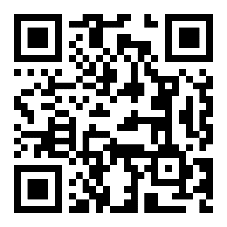 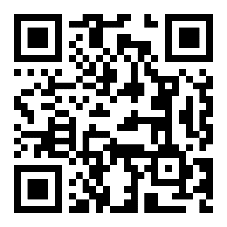 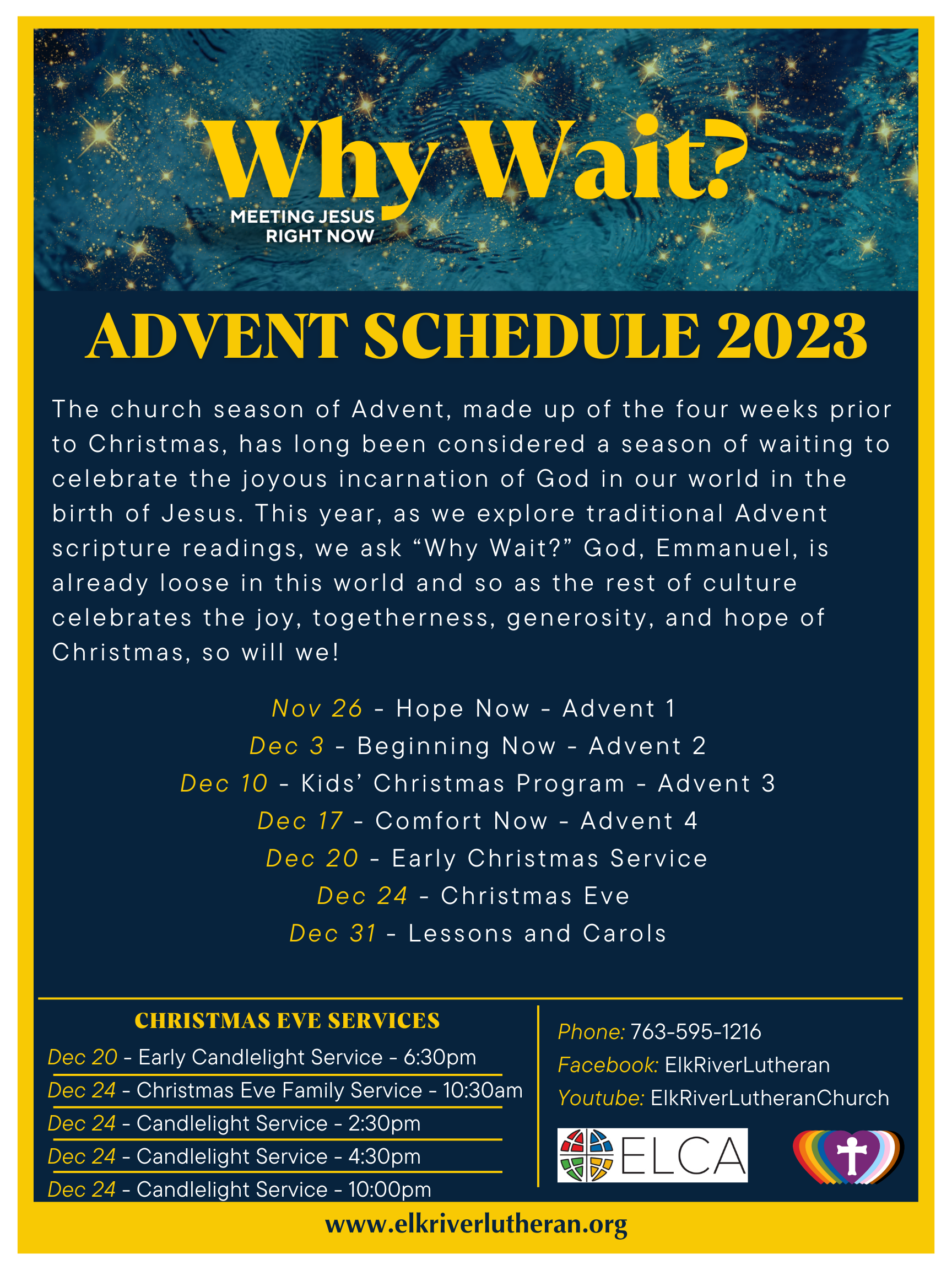 Sunday, December 10Next Sunday, December 17Greeters Cathy Dalnes and Anthony SchaeferShari Howland and Nathan SandvigUshersMark and Amelia SchwarzeJoe Livingston and Jeff SchrockScripture ReaderSarah ChurCommunion Servers	Tom and LuAnn WingardCathy DalnesSunday Morning Communion Setup/ CleanUp Martha HippeChristine HansenCommunion StewardDebby PouliotZoey DayMid-Week Communion FillJodi RosatiPaula RosePowerPoint OperatorAudrey Horner and Kevin JenkinsKevin JenkinsSoundboard OperatorJeff SchrockEmily RotzSwitcher OperatorNick CampbellNick CampbellThe Gathering of God’s PeopleThe Gathering of God’s PeopleThe Gathering of God’s PeopleThe Gathering of God’s PeopleThe Gathering of God’s PeopleThe Gathering of God’s PeopleThe Gathering of God’s PeopleThe Gathering of God’s PeopleThe Gathering of God’s PeopleWelcome      Welcome      Welcome      Welcome      Welcome      Welcome      Welcome      Lighting the Third Advent CandleLighting the Third Advent CandleLighting the Third Advent CandleLighting the Third Advent CandleLighting the Third Advent CandleLighting the Third Advent CandleLighting the Third Advent CandleLighting the Third Advent CandleLighting the Third Advent CandleSharing of the PeaceSharing of the PeaceSharing of the PeaceSharing of the PeaceSharing of the PeaceSharing of the PeaceSharing of the PeaceGathering Song“Angels We Have Heard on High (Deo)”“Angels We Have Heard on High (Deo)”“Angels We Have Heard on High (Deo)”“Angels We Have Heard on High (Deo)”“Angels We Have Heard on High (Deo)”“Angels We Have Heard on High (Deo)”“Angels We Have Heard on High (Deo)”“Angels We Have Heard on High (Deo)”The Word of God ProclaimedThe Word of God ProclaimedThe Word of God ProclaimedThe Word of God ProclaimedThe Word of God ProclaimedThe Word of God ProclaimedThe Word of God ProclaimedThe Word of God ProclaimedThe Word of God ProclaimedPrayer of the DayPrayer of the DayPrayer of the DayPrayer of the DayKids Christmas ProgramKids Christmas ProgramKids Christmas ProgramKids Christmas ProgramKids Christmas ProgramKids Christmas ProgramA Room with a ViewA Room with a ViewSong of the Day(#267) “Joy to the World”(#267) “Joy to the World”(#267) “Joy to the World”(#267) “Joy to the World”(#267) “Joy to the World”(#267) “Joy to the World”(#267) “Joy to the World”(#267) “Joy to the World”Sharing & Receiving the Gifts of GodSharing & Receiving the Gifts of GodSharing & Receiving the Gifts of GodSharing & Receiving the Gifts of GodSharing & Receiving the Gifts of GodSharing & Receiving the Gifts of GodSharing & Receiving the Gifts of GodSharing & Receiving the Gifts of GodSharing & Receiving the Gifts of GodOfferingOfferingOffertory PrayerOffertory PrayerOffertory PrayerOffertory PrayerOffertory PrayerOffertory PrayerOffertory PrayerConfession and Forgiveness Confession and Forgiveness Confession and Forgiveness Confession and Forgiveness Confession and Forgiveness Confession and Forgiveness Confession and Forgiveness Confession and Forgiveness Confession and Forgiveness Holy CommunionHoly CommunionHoly CommunionHoly CommunionHoly CommunionHoly CommunionHoly CommunionWords of Institution Words of Institution Words of Institution Words of Institution Words of Institution Words of Institution Words of Institution The Lord’s PrayerThe Lord’s PrayerThe Lord’s PrayerThe Lord’s PrayerThe Lord’s PrayerThe Lord’s PrayerThe Lord’s PrayerCommunion SongCommunion SongCommunion Song“In the Bleak Midwinter (Gloria)”“In the Bleak Midwinter (Gloria)”“In the Bleak Midwinter (Gloria)”“In the Bleak Midwinter (Gloria)”“In the Bleak Midwinter (Gloria)”“In the Bleak Midwinter (Gloria)”Communion BlessingCommunion BlessingCommunion BlessingCommunion BlessingCommunion BlessingThe Sending of God’s PeopleThe Sending of God’s PeopleThe Sending of God’s PeopleThe Sending of God’s PeopleThe Sending of God’s PeopleThe Sending of God’s PeopleThe Sending of God’s PeopleThe Sending of God’s PeopleThe Sending of God’s PeopleCommunity AnnouncementsCommunity AnnouncementsCommunity AnnouncementsCommunity AnnouncementsCommunity AnnouncementsSending BlessingSending BlessingSending BlessingSending BlessingSending BlessingSending Song“Hark the Herald Angels Sing/King of Heaven”“Hark the Herald Angels Sing/King of Heaven”“Hark the Herald Angels Sing/King of Heaven”“Hark the Herald Angels Sing/King of Heaven”“Hark the Herald Angels Sing/King of Heaven”“Hark the Herald Angels Sing/King of Heaven”“Hark the Herald Angels Sing/King of Heaven”“Hark the Herald Angels Sing/King of Heaven”Sending DialogSending DialogSending DialogSending DialogSending DialogERLC Quilting GroupTuesdays @ 9AMLower Level at ChurchMission Quilts are made for Lutheran World Relief.All skill levels welcome.Text StudyTuesdays @ 10AM(Optional Fellowship @9:30AM)Meeting in the Lower Level Community RoomStudying the bible text for the upcoming Sunday Worship along with the preaching pastor.All are welcome . Come once or come every weekMen’s BreakfastFridays @ 9AMCoborns, Elk RiverFood – FellowshipWomen’s CoffeeFridays @ 9AMPanera, Elk RiverCoffee – Food – FellowshipMen’s Bible StudySaturdays @ 8AMOn ZoomFind a link at  https://www.elkriverlutheran.org/adult-ministries.htmlGenealogy Group1st Thursday of the Month10AM – 12 Noon2nd Floor Conference RoomAll are welcome even if you haven’t joined before. Meeting begins by sharing what each are working on, discoveries, questions, roadblocks and family stories.Women’s Monthly Bible Study3rd Monday of the Month6:30PMLower Level at the ChurchThis group follows the Bible Studies of the Women’s ELCA magazine Gather.